UNIVERSIDAD DE PUERTO RICORECINTO DE RIO PIEDRASFACULTAD DE EDUCACION EUGENIO MARÍA DE HOSTOS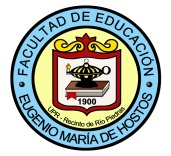 Bachillerato en Artes en Educación PreescolarTotal 130 créditos   *Los estudiantes serán ubicados  en estos cursos de acuerdo a la puntuación de aprovechamiento en el College  Board en español e inglés.**Requisito Certificación de Maestros del DE (Reglamento 2012)								2012-2017Bachillerato en Artes en Educación Preescolar 42 crs.	Cursos de Educación General6	Español*6	Inglés*6	Ciencias sociales	6	Ciencias naturales  (3 crs en CIBI  3005y  3 crs en CIFI  3005 o equivalente) 3	Pensamiento lógico matemático6 	Humanidades6	Literatura3	Arte27 crs.	Cursos Medulares 3	FAED 4001, 4002, 4003			Seminario reflexivo I, II, III3	EDFU 3012					Fundamentos de la Psicología Educativa3	EDFU 3007					Fundamentos Sociales de la Educación3	EDFU 4007					Principios de Investigación3	EDFU 4019					Fundamentos filosóficos de la educación3	ECDO 3007				Ciclo de vida del ser humano3	ECDO 3015				Relaciones de familia3	HIST ____					Historia de Puerto Rico3	HIST _____**				Historia de Estados Unidos52 crs.	 Cursos de Concentración 3	ECDO 3075			                   Nutrición del niño3	EDPR 4125				                   Crecimiento y desarrollo del niño: infantes, maternales y preescolares3	EDPR 4011				                   Currículo y metodología en el nivel preescolar I  3	EDPR 4012				                   Currículo y metodología en el nivel preescolar II  3	EDPR 4127				                   El juego y desarrollo integral de infantes, maternales y preescolares3	EDPR 4126				                   Organización y administración de programas de infantes, maternales y preescolares3	EDPE 3145					Música en la niñez temprana y preescolar3	EDFI 3090					Educación física nivel preescolar3	EDPR 4136				                    Evaluación niñez temprana: infantes, maternales y preescolares3	EDPE 3067					Desarrollo lingüístico niño preescolar3	EDPE 4035					Expresión creadora en la infancia y preescolar3	EDFU 3050					Salud y seguridad en la educación de la niñez temprana: infantes, maternales y preescolares3	EDES 3025					Naturaleza y necesidades niño impedido preescolar3	TEED 3027					Integración de la tecnología instruccional y la computadora en el nivel preescolar3	EDPR 4255					Trabajo con padres, familias y comunidad4	EDPR 4216					Práctica docente en el nivel preescolar3	EDPR 4137					Conociendo las emociones y promoviendo el comportamiento pro-social del niño preescolar9 crs.	Electivas Libres130 crs.	Total de créditos Además de la preparación académica y profesional requerida, así como otros requisitos, se ha propuesto que todo aspirante deberá tener un índice académico general y de concentración, según se indica a continuación:2012-2017CréditosCursos RequeridosCursos RequeridosCursos RequeridosPre-RequisitosPRIMER AÑOPRIMER AÑOPRIMER AÑOPrimer SemestrePrimer SemestrePrimer Semestre3ESPA*EspañolEspañol3INGL*InglésInglés3CISO 3121Ciencias sociales ICiencias sociales I3CIBI 3005 o equivalenteCiencias biológicas para maestros a nivel elementalCiencias biológicas para maestros a nivel elemental3HUMAHumanidadesHumanidades3ECDO 3007Ciclo de vida del ser humanoCiclo de vida del ser humanoSegundo SemestreSegundo SemestreSegundo Semestre3ESPA*EspañolEspañol3INGL*InglésInglés3CISO 3122Ciencias socialesCiencias sociales3CIFI 3005 o equivalenteCiencias Física para maestros de nivel elementalCiencias Física para maestros de nivel elemental3HUMAHumanidadesHumanidades3EDFU 3012Psicología del aprendizajePsicología del aprendizajeECDO 30071FAED 4001Seminario reflexivo profesional ISeminario reflexivo profesional ISEGUNDO AÑOSEGUNDO AÑOSEGUNDO AÑOPrimer SemestrePrimer SemestrePrimer Semestre3_____LiteraturaLiteratura3HIST ____Historia de Puerto RicoHistoria de Puerto Rico3____Arte  (Se recomienda TEAT 3005 – Teatro para niños)Arte  (Se recomienda TEAT 3005 – Teatro para niños)3ECDO 3015Relaciones de familiaRelaciones de familia3ECDO 3075Nutrición del niñoNutrición del niño3____Electiva libreElectiva libreSegundo SemestreSegundo SemestreSegundo Semestre3_____LiteraturaLiteratura3_____Pensamiento lógico matemáticoPensamiento lógico matemático3EDFU 3007Fundamentos sociales de la educaciónFundamentos sociales de la educación3EDPR 4125Crecimiento y desarrollo del niño: infantes, maternales y preescolaresCrecimiento y desarrollo del niño: infantes, maternales y preescolares3TEED 3027Introducción de la tecnología instruccional y la computadora en el nivel preescolarIntroducción de la tecnología instruccional y la computadora en el nivel preescolar3EDES 3025Naturaleza y necesidades del niño impedido preescolarNaturaleza y necesidades del niño impedido preescolarTERCER AÑOTERCER AÑOTERCER AÑOPrimer SemestrePrimer SemestrePrimer Semestre3EDPR 4127El juego y desarrollo integral de infantes, maternales y preescolaresEl juego y desarrollo integral de infantes, maternales y preescolaresEDPR 4125, EDFU 3012, FAED 40013EDPE 3067Desarrollo lingüístico del niño preescolarDesarrollo lingüístico del niño preescolar3EDFI 3090Educación física nivel preescolarEducación física nivel preescolar3EDFU 3050Salud y seguridad en la educación de la niñez temprana: infantes, maternales y preescolaresSalud y seguridad en la educación de la niñez temprana: infantes, maternales y preescolares31EDFU 4007FAED 4002Principios de investigaciónSeminario Reflexivo Profesional IIPrincipios de investigaciónSeminario Reflexivo Profesional IIConcurrente con EDFU 40073EDFU 4019Fundamentos filosóficos de la educaciónFundamentos filosóficos de la educaciónSegundo SemestreSegundo SemestreSegundo Semestre31EDPR 4011FAED 4002Currículo y metodología en el nivel preescolar I  - (Es requisito asistir a Zona de Talleres de Escritura) Seminario Reflexivo IICurrículo y metodología en el nivel preescolar I  - (Es requisito asistir a Zona de Talleres de Escritura) Seminario Reflexivo IIEDPR 4125, EDPR 4127, EDFU 3012 y haber aprobado, 65% de los cursos de concentración con C o  más y cursos medulares y de educación general y FAED 4001.Concurrente con EDPR 4011.3EDPR 4255Trabajo con padres, familias y comunidadTrabajo con padres, familias y comunidad3EDPR 4136Evaluación niñez temprana:  infantes, maternales y preescolaresEvaluación niñez temprana:  infantes, maternales y preescolaresEDPR 41253EDPE 4035Expresión creadora en la infancia y preescolarExpresión creadora en la infancia y preescolar3EDPR 4137Conociendo las emociones y promoviendo el comportamiento pro-social del niño preescolarConociendo las emociones y promoviendo el comportamiento pro-social del niño preescolarEDPR 41253_____Electiva LibreElectiva LibreCUARTO AÑOCUARTO AÑOCUARTO AÑOPrimer SemestrePrimer SemestrePrimer Semestre3EDPR 4126EDPR 4126Organización y administración de programas de infantes, maternales y preescolaresEDPR 4011, FAED 4001 y FAED 4002         3EDPR 4012EDPR 4012Currículo y metodología en el nivel preescolar IIEDPR 4011 y haber aprobado 85% de los cursos de concentración aprobados con C o más, FAED 4002, 85% de los cursos medulares y educación general.Concurrente con EDPR 4012.3EDPE 3145EDPE 3145Música en la niñez temprana y preescolar3__________Electiva Libre3HIST ____**HIST ____**Electiva en Historia de Estados UnidosSegundo SemestreSegundo SemestreSegundo Semestre41EDPR 4216FAED 4003Práctica docente en el nivel preescolar Seminario Reflexivo Profesional IIIPráctica docente en el nivel preescolar Seminario Reflexivo Profesional III EDPR 4012 y  el 95%  cursos aprobados Concurrente con EDPR 4216 AÑO ESCOLARINDICE ACADEMICO GENERAL Y DE CONCENTRACION O ESPECIALIDAD (ESCALA 0.00 – 4.00)2009 hasta el 30 de junio 20132.501 de julio de 2013 hasta 30 de junio 20162.801 de julio 2016 EN ADELANTE3.00